 Crime Prevention Training -  Full Course                       (104 Hours TCOLE) CP part 1, CP part 2, & CP Through Environmental Design      WEEK 1 M-F,    8AM – 5PM
                                                                                  					  WEEK 1 M-F,    8AM – 5PM
Training Location: Comal County Goodwin Annex                  WEEK 1 M-W,  8AM – 5PM
                               1297 Church Hill Drive
                               New Braunfels, Texas  78130       

First Name: ________________   Last: _______________________
PID Number: _______________  DOB: _______________________Agency: ________________________________________________Mail Address: ___________________________________________City: ________________________   State: _____ Zip: ___________Work Phone: (____)____________  Cell Phone:(____)___________PLEASE CHECK ALL THAT APPLY: Yes, I have a special needs request, Dietary / Accessibility, etc.        Please explain your needs: ______________________________________________My agency/company requires an invoice/billing before preparing a paymentI am bringing a check or cash with me, $600.00
       Make check payable to: Alamo Area Crime Prevention Association (AACPA) ($600.00 if mailed)
I will be paying by credit/debit card when I arrive for the training, 
       Credit processing fees: $18.23  - Total charged: $618.23

Mail Registration form to:   AACPA, 10317 Vigilante Trail, Converse TX 78109-1701
AACPA & TCPA are non-profit 501c3 organizationsW-9 available at: https://www.aacpa.net/w9/w9.pdf
SPECIAL INSTRUCTIONS: Student should bring a laptop; 
the course material will be provided for download at the beginning of the training class.
Contact Information: Course Instructor: Gilbert DeLaPortilla (210)722-0523
Registration Help: Don Carr 210-659-2710 or 210-381-0250 (mobile/text)

                                           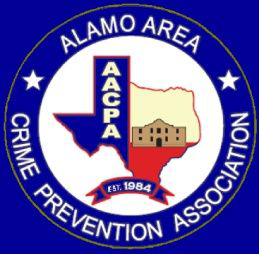 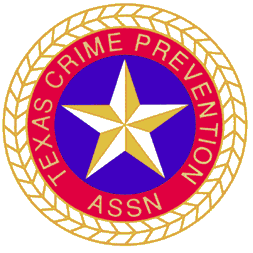 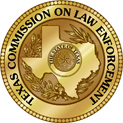 